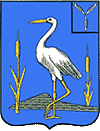 АДМИНИСТРАЦИЯБОЛЬШЕКАРАЙСКОГО МУНИЦИПАЛЬНОГО ОБРАЗОВАНИЯ РОМАНОВСКОГОМУНИЦИПАЛЬНОГО РАЙОНАСАРАТОВСКОЙ ОБЛАСТИРаспоряжение№ 14-р30 апреля 2021 годас. Большой КарайОб издании внеочередного выпускаинформационного сборника«Большекарайский вестник»На основании Устава Большекарайского муниципального образования Романовского муниципального района Саратовской области, решения Совета депутатов Большекарайского муниципального образования Романовского муниципального района Саратовской области  от 12.03.2012 года № 171 «Об утверждении официального печатного органа Большекарайского муниципального образования»1.Издать  информационный сборник «Большекарайский вестник» № 8от 30 апреля  2021 года тиражом 10 экземпляров. 2. Опубликовать:   -Устав Большекарайского муниципального образования Романовского муниципального района Саратовской области (принят решением Совета Большекарайского муниципального образования №105 от 22.03.2021г).3.Контроль за исполнением настоящего решения оставляю за собой .Глава Большекарайскогомуниципального образования                                     Н.В.Соловьева